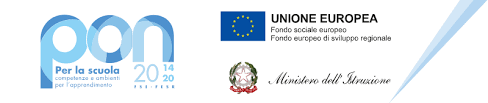 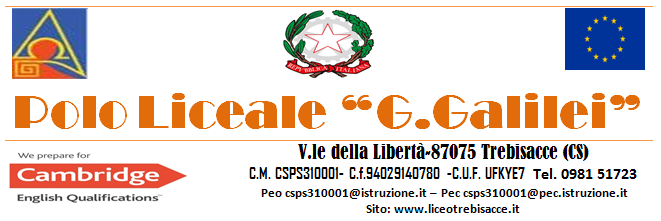 ALLEGATO A Al Dirigente Scolastico del Polo Liceale “G.GALILEI” Trebisacce (CS)DOMANDA DI PARTECIPAZIONE in qualità di:esperto internotutorIl/la sottoscritto/a ______________________________________________________________________nato/a a _______________________________________ il _____________________________________residente a ____________________________ in via/piazza _________________________n.________C.F. ________________________________TEL. _____________________________________________e.mail _________________________________________________________________________________CHIEDEdi partecipare alla selezione in qualità di…………………………., per uno dei seguenti moduli afferenti:Moduli - 10.1.1A Interventi per il successo scolastico degli studentiProgetto:CREA-ATTIVA-MENTECodice CUP D54C22000260001Moduli - 10.2.2 - Azioni di integrazione e potenziamento delle aree disciplinari di base10.2.2A - Competenze di baseProgetto:OPEN MINDCodice CUP D54C22000280001A tal fine, valendosi delle disposizioni di cui all’articolo 46 del DPR 28 dicembre 2000 n. 445, consapevole delle sanzioni stabilite per le false attestazioni e mendaci dichiarazioni, previste dal Codice Penale e dalle leggi speciali in materia:DICHIARAsotto la personale responsabilità:di aver preso visione delle condizioni previste dal bando; di essere in godimento dei diritti politici; di non aver subito condanne penali ovvero di avere i seguenti provvedimenti penali pendenti:_______________________________________________________________________;di non avere procedimenti penali pendenti, ovvero di avere i seguenti procedimenti penali pendenti: __________________________________________________________;di impegnarsi a documentare puntualmente tutta l’attività svolta;di essere disponibile ad adattarsi al calendario definito con il Dirigente Scolastico; di non essere in alcuna delle condizioni di incompatibilità con l’incarico previsti dalla normativa vigente;di avere la competenza informatica per l’uso della piattaforma on line “Gestione progetti PON scuola”;di essere in possesso dei titoli dichiarati nel curriculum-vitae;di aver preso visione del Bando e approvarne senza riserva ogni contenuto.Si allega:1. Curriculum vitae in formato europeo2. Copia di valido documento d'identità3. Scheda di autovalutazione (Allegato B)4. Proposta progettuale- solo per il profilo di esperto- (Allegato C) Trebisacce, lì………………………                                                  Il dichiarante:                                                                                                    ……………………………..OGGETTO: ISTANZA DI PARTECIPAZIONE AVVISO INTERNO per il RECLUTAMENTO DI ESPERTI E TUTORProgramma Operativo Complementare (POC) “Per la Scuola, competenze e ambienti per l’apprendimento” 2014-2020 finanziato con il Fondo di Rotazione (FdR) – Obiettivi Specifici 10.1, 10.2 e 10.3 – Azioni 10.1.1, 10.2.2 e 10.3.1.Avviso pubblico prot. n. 33956 del 18/05/2022 – Realizzazione di percorsi educativi volti al potenziamentodelle competenze delle studentesse e degli studenti e per la socialità e l’accoglienza.Autorizzato con nota Prot. AOOGABMI-53714 del 21/06/2022CUP: D54C22000260001CUP:D54C22000280001indicare con una XTitolo ProgettoN. oreTempi di attuazioneITINERARTE30Marzo/MaggioREDAZIONE D’ISTITUTO30Novembre/Maggioindicare con una XTitolo ProgettoN. oreTempi di attuazioneDestinatariENGLISH ONE 30Novembre/FebbraioStudenti per certificazione B1I sessioneENGLISH TWO30Marzo/MaggioStudenti per certificazione B1II sessioneMONDO MED 130Novembre/MaggioCorso integrato di biologia per le classi IIIMONDO MED 2 30Novembre/MaggioCorso integrato di biologia per le classi IVENGLISH THREE30Novembre/FebbraioStudenti per certificazione B2I sessioneENGLISH FOUR30Novembre/MaggioStudenti per certificazione B2II sessione